泉州七中高二数学周考2模拟练习第一章  空间向量与立体几何（能力挑战卷）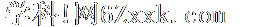 班级       座号        姓名               一、单选题1．已知空间四点，，，共面，则的值为（    ）A．	B．	C．	D．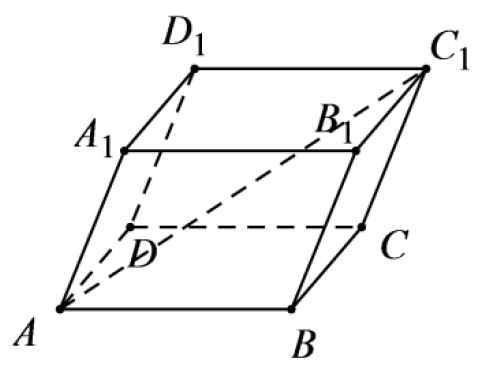 2．如图，在平行六面体中，，，则（    ）A．1	   B．      	C．9	      D．33．已知空间向量，，满足，，，，则与的夹角为（    ）A．	B．	C．	D．4．已知平面内两向量，，若为平面的法向量且，则，的值分别为（    ）A．，	B．，	C．，	D．，5．如图，在圆锥中，，为底面圆的两条直径，，且，，，异面直线与所成角的正切值为（    ）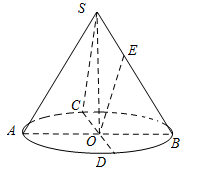 A．      	B．    	C．       	D．6．已知三棱锥的所有棱长均为2，为的中点，空间中的动点满足，，则动点的轨迹长度为（    ）A．	B．	C．	D．7．如图，在棱长为的正方体中，点是平面内一个动点，且满足，则直线与直线所成角的取值范围为（    ）(参考数据：)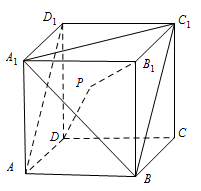 A．   	B．	C．	    D．8．如图，在菱形中，，线段，的中点分别为，，现将沿对角线翻折，则异面直线与所成的角的取值范围是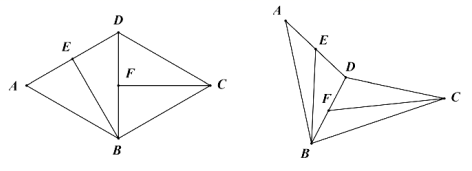 A．	B．	C．	D． 二、多选题9．设是空间一个基底，下列选项中正确的是（    ）A．若，，则          B．则两两共面，但不可能共面C．对空间任一向量，总存在有序实数组，使D．则，，一定能构成空间的一个基底10．在正三棱柱中，，，点D为BC中点，则以下结论正确的是（    ）A．               B．三棱锥的体积为C．且平面       D．内到直线AC、的距离相等的点的轨迹为抛物线的一部分11．（多选题）在四面体中，以上说法正确的有（    ）A．若，则可知        B．若为△的重心，则C．若，，则D．若四面体各棱长都为2，分别为的中点，则 12．如图1，在边长为2的正方形中，，，分别为，，的中点，沿､及把这个正方形折成一个四面体，使得､､三点重合于，得到四面体(如图2).下列结论正确的是（    ）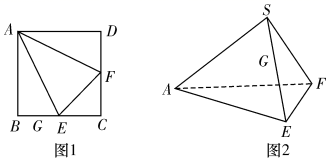 A．四面体的外接球体积为          B．顶点在面上的射影为的重心C．与面所成角的正切值为 D．过点的平面截四面体的外接球所得截面圆的面积的取值范围是三、填空题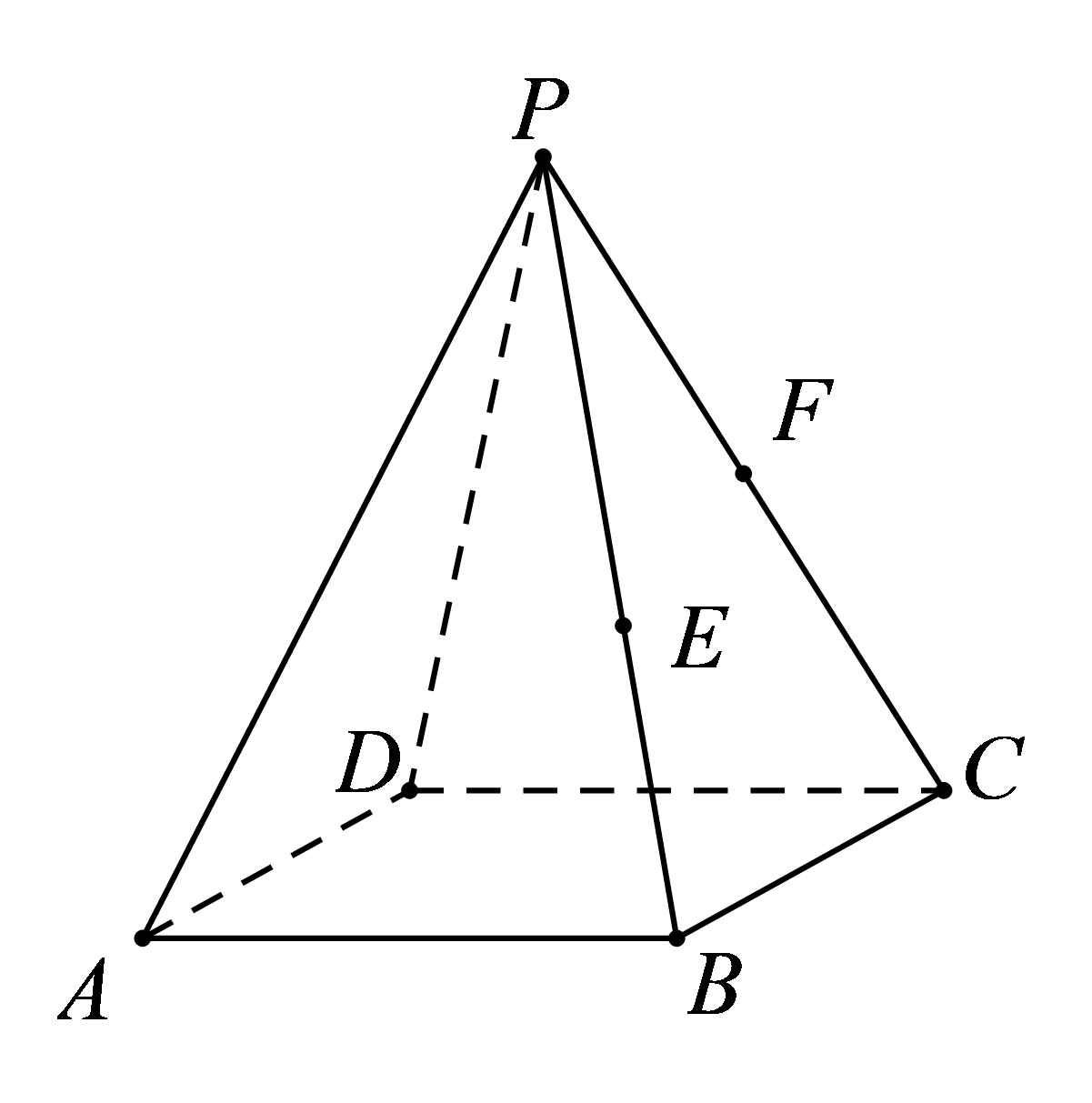 13．在通用技术课上，老师给同学们提供了一个如图所示的木质正四棱锥模型，并要求同学们将该四棱锥切割成三个小四棱锥.某小组经讨论后给出如下方案：第一步，过点作一个平面分别交，，于点，，，得到四棱锥；第二步，将剩下的几何体沿平面切开，得到另外两个小四棱锥.在实施第一步的过程中，为方便切割，需先在模型表面画出截面四边形，若，，则的值为___________.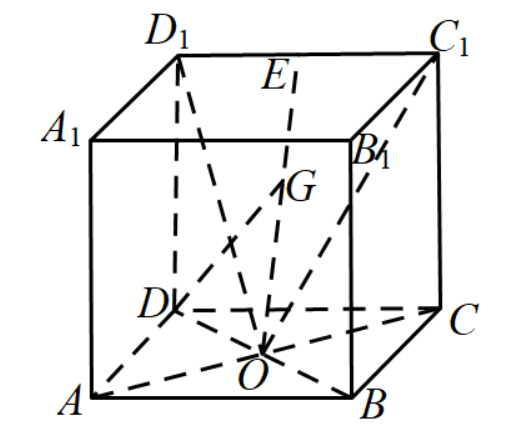 14．如图在正方体中，已知,,,为底面的的中心，为的重心，则______设正方体的棱长为2，为过直线的平面，则截该正方体的截面面积的取值范围是________.16．已知共面的三个单位向量，，满足，若空间向量满足，且对于任意，，恒有，则____.四、解答题17．设全体空间向量组成的集合为，为中的一个单位向量，建立一个“自变量”为向量，“应变量”也是向量的“向量函数”.（1）设，，若，求向量；（2）对于中的任意两个向量，，证明：；（3）对于中的任意单位向量，求的最大值.如图，在三棱台中，底面是边长为2的正三角形，侧面为等腰梯形，且，为的中点． （1）证明：；（2）记二面角的大小为，时，求直线与平面所成角的正弦值的取值范围．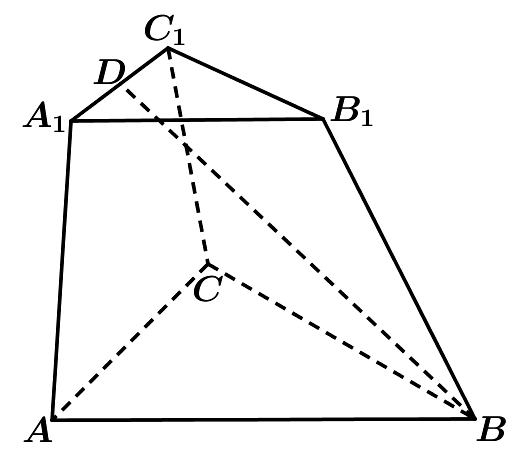 19．《九章算术》是我国古代的数学著作，是“算经十书”中最重要的一部，它对几何学的研究比西方要早1000多年.在《九章算术》中，将底面为直角三角形，且侧棱垂直于底面的三棱柱称为堑堵.如图，在堑堵中，，，M，N分别是，BC的中点，点P在线段上.（1）若P为的中点，求证：平面.是否存在点P，使得平面PMN与平面ABC所成的二面角为？若存在，试确定点P的位置；若不存在，请说明理由.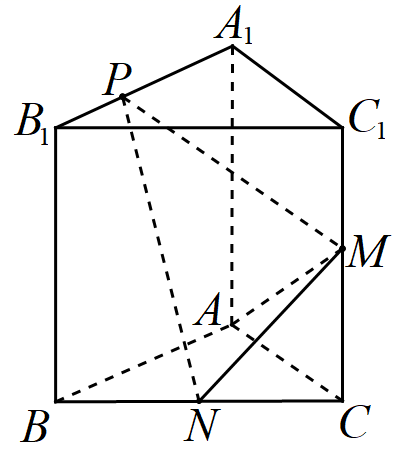 20．如图1，菱形中，动点，在边，上(不含端点)，且存在实数使，沿将向上折起得到，使得平面平面，如图2所示.（1）若，设三棱锥和四棱锥的体积分别为，，求；（2）试讨论，当点的位置变化时，二面角是否为定值，若是，求出该二面角的余弦值，若不是，说明理由.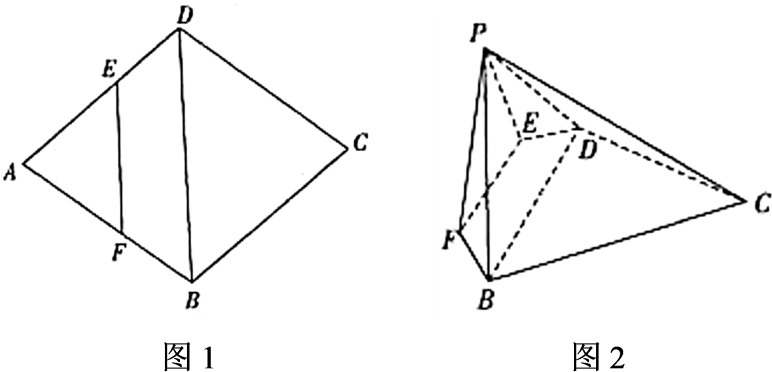 21．已知多边形是边长为2的正六边形，沿对角线将平面折起，使得.（1）证明：平面平面；（2）在线段上是否存在一点，使二面角的余弦值为，若存在，请求出的长度；若不存在，请说明理由.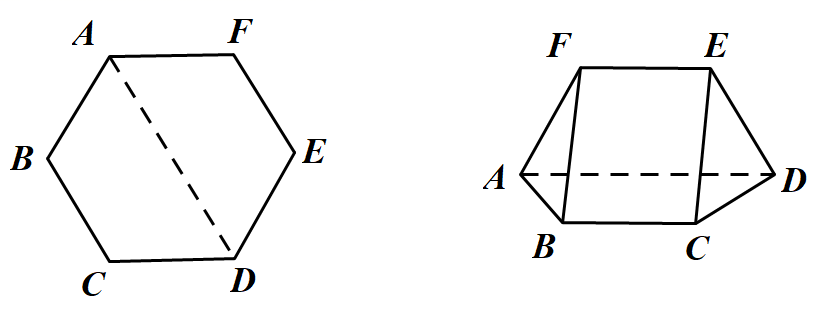 22．如图，已知四棱锥中，平面，平面平面，且，，，点在平面内的射影恰为的重心.（1）证明：；（2）求直线与平面所成角的正弦值.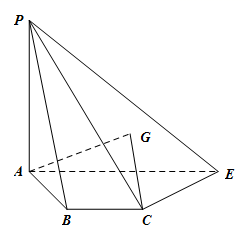 